Most Immediate.Government of PakistanCabinet SecretariatEstablishment DivisionNo. 9/2/91-R-5	Islamabad, the 24th June, 2010.OFFICE MEMORANDUMSubject:- CLARIFICATION REGARDING GENERAL RELAXATION OF 5 YEARS IN UPPER AGE LIMIT PRESCRIBED IN RECRUITMENT RULES.The undersigned is directed to refer to the Establishment Division's O.M.No.9/2/91-R-5dated 28 th November, 2000 on the above cited subject (copy enclosed for ready reference) directing the Ministries/Divisions/Departments that when-ever vacancies are advertised by them, it should be clearly highlighted in the advertisement that a general relaxation of five (5) years in upper age limit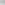 SHALL be admissible to all the candidates and to state that the Senate Standing Committee on Cabinet Secretariat, Inter Provincial Coordination and Special Initiatives, in its meeting held on 11-6-2010, observed that Departments, while advertising various posts had fixed the age limit as 25 years. The Ministries/Divisions did not mention in their advertisements that the candidates shall be entitled to 5 years’ relaxation in age over and above the age limit prescribed in the Recruitment Rules. The Committee took serious view of this on part of the Departments due to which injustice could have been caused to the people.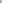 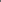 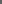 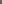 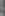 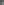 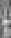 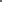 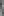 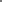 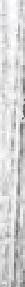 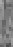 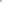 In light of the recommendations of the Senate Standing Committee, the Ministries/Divisions of Departments are advised that hence-forth, the concession of 5 years’ general relaxation in upper age limit shall be clubbed with the maximum age limit of the post in their advertisements. ln case usual upper age limit of posts in various Basic Pay Scales is as in column (2) below, the maximum age limit shall be as in column (4) below: -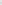 Basic Pay Scale. Age Limit. General Age Relaxation Maximum Age Limit	(l)	(2)	(3)	(4)P/2...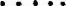  2 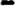 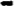 The Ministries/Divisions are further advised that the following relaxations in upper age limit available to the category of candidates specified below (to the extent mentioned against each) should be clearly mentioned in their advertisements for vacant posts: -Note: Where a candidate is entitled to age relaxation under more than one categories specified above, he shall be allowed relaxation in age only in one category.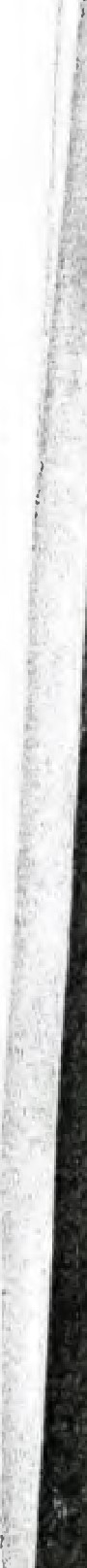 In addition to above, the President/Prime Minister may, on extreme compassionate grounds, grant age relaxation to an individual candidate for a period not exceeding three years.Further, where the Ministries/Divisions/Departments have recently advertisedvarious posts and the candidates have appeared in written test but their interviews are yet to be heldi.e. their selection process is not over, the said posts may be re-advertised for additional applications with clear rule position about age limit and age relaxations as at paras 2 and 3 above.f: 3 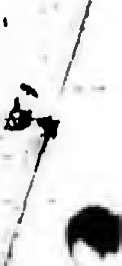 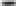 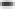 It may be added that the upper age limit relaxations mentioned at paras 2 and 3 above have been provided in the Initial Appointment to Civil Posts (Relaxation of Upper Age Limit) Rules, 1993 which are not applicable for recruitment to posts to be filled through Annual Competitive (CSS) Examination conducted by the FPSC.For recruitment to BS-17 posts to be filled through the Annual Competitive (CSS) Examination, the upper age limit is presently 28 years which is relax able by 2 years for Government Servants, Armed Forces Personnel and other specified categories of candidates.The Ministries/Divisions are requested to strictly observe the above-mentioned instructions and also bring the same to the notice of the Departments/Organizations under their administrative control for strict compliance.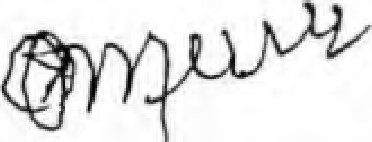 (Muhammad Arshad) Deputy SecretaryAll Ministries/Divisions.Islamabad/Rawalpindi.1-1525 years+ 5 years.30 years.1628 years+ 5 years.33 years.1730 years+5 years.35 years.1835 years+ 5 years.40 years.1940 years+ 5 years45 years.2045 years+ 5 years.50 years.2150 years.+ 5 years.55 years.S]. No.Cate o of candidatesA e relaxation admissible123(a). Candidates belonging to Scheduled Castes, Buddhist Community, recognized tribes of theTribal Areas, Azad Kashmir and Northern Areas for all posts under the FederalGovernment.3 years.(b) Candidates belonging to Sindh (R) and Baluchistan for posts in BPS-15 and below under the Federal Government.3 years.(ii)Released or Retired Officers/personnel of the Armed Forces of Pakistan.15 years or the number of years actually served in the Armed Forces of Pakistan, whichever is less.(iii)Government servants and contract employees who have completed 2 years continuous Government service on the closing date for receipt of applications.10 years, up to the age of 55 years.(iv)Disabled persons for appointment to posts in BPS-15 and below.10 years.(v)Widow, son or daughter of a deceased civil servant who dies during service.5 years.